Итоговая таблица по стритболу среди 9-11 классовЛучшие игроки:Богданов Данил – 9АИлюшина Алина – 9АИтоговая таблица по стритболу среди 7-8 классовЛучшие игроки:Крупенько Максим – 7БЯковлева Полина – 7БКласс9А9Б1011МячиОчкиМесто9А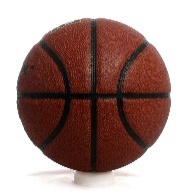 5:18:53:216:86I9Б1:54:02:17:65II105:80:44:39:154III112:31:23:46:934Класс7А7Б8АМячиОчкиМесто7А0:50:50-10237Б5:05:310-3418А5:03:58-532